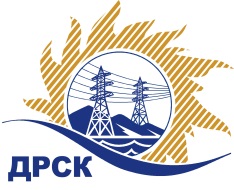 Акционерное Общество«Дальневосточная распределительная сетевая  компания»ЗАКЛЮЧЕНИЕ № 410/МТПиР -Р Закупочной комиссии по рассмотрению предложений по открытому электронному запросу предложений на право заключения договора на поставку: Седельный тягач для нужд филиала АО «ДРСК» «Приморские электрические сети» закупка № 1203 р. 2.2.2. ГКПЗ 2016«27» апреля  2016 г.Состав Закупочной комиссии:Председатель Закупочной комиссии:Юхимук В.А. – заместитель Генерального директора по инвестициям и управлению ресурсами АО «ДРСК».Заместитель председателя Закупочной комиссии:Коржов С.А. – начальник департамента МТО АО «ДРСК» Члены Закупочной комиссии:Голота М.Н – заместитель главного инженера по эксплуатации и ремонту – начальник департамента АО «ДРСК»;Генчик Е.М. – начальник департамента финансов АО «ДРСК»;Осинцев Ю.Е. – начальник департамента капитального строительства и инвестиций АО «ДРСК»;Решетова М.В.  – начальник департамента экономики АО «ДРСК»;Коврижкин С.А. – начальник департамента правового обеспечения АО «ДРСК»;Лаптев И.А.- начальник службы экономической безопасности АО «ДРСК»; Курин Е.В. - заместитель начальника департамента - начальник отдела методологии, контроля и сводной отчетности закупок департамента организации управления закупочной деятельностью ПАО «РАО ЭСВостока» Ответственный секретарь Закупочной комиссии (с правом  права голоса): Челышева Т.В. – заместитель начальника отдела конкурсных закупок АО «ДРСК»;Исполнитель:Чуясова Е.Г. – специалист 1 категории ОКЗ АО «ДРСК».ВОПРОСЫ, ВЫНОСИМЫЕ НА РАССМОТРЕНИЕ ЗАКУПОЧНОЙ КОМИССИИ: О  рассмотрении результатов оценки заявок Участников.О признании заявок соответствующими условиям запроса предложений.О предварительной ранжировке предложений.О проведении переторжкиРАССМАТРИВАЕМЫЕ ДОКУМЕНТЫ:Протокол процедуры вскрытия конвертов с заявками участников.Индивидуальные заключения экспертов Челышевой Т.В., Гиберта С.Н., Лаптева А.А.Предложения участников.ВОПРОС 1 «О рассмотрении результатов оценки заявок Участников»ОТМЕТИЛИ:	Извещение о проведении открытого запроса предложений опубликовано на сайте в информационно-телекоммуникационной сети «Интернет» www.zakupki.gov.ru от 18.03.2016 г. № 31603435484.Процедура вскрытия конвертов с предложениями  участников запроса предложений проводилась в 12:07 (время благовещенское) 31.03.2016 г. (было продлено на 3 ч., 7 мин.) на Торговой площадке Системы www.b2b-energo.ru автоматически.Планируемая стоимость лота в ГКПЗ АО «ДРСК» составляет: 3 215 254,24  руб. без учета НДС.До момента окончания срока подачи предложений Участниками запроса предложений было подано 5 предложений:Члены закупочной комиссии, специалисты Организатора запроса предложений и приглашенные эксперты изучили поступившие предложения участников. Результаты экспертной оценки предложений Участников отражены в сводном экспертном заключении.ВОПРОС 2 «О признании предложений соответствующими условиям запроса предложений»ОТМЕТИЛИ:Предлагается признать заявки ООО "СЕРВИСНЫЙ ЦЕНТР "АЛЬЯНСАВТО" 456300, Челябинская обл., г. Миасс, ш. Тургоякское, д. 13/23,  ООО "Авто Центр Самарагд" 675014 ,  г. Благовещенск,  ул. Театральная, д.226, АО "Уральская марка" 454091, г. Челябинск, ул. Труда, д.95, оф.8, ООО "Компания "СИМ-авто"  129336, г. Москва, ул. Таежная, д.1,  АО "Техсервис-Благовещенск" 675000 г. Благовещенск ул. Пограничная 80  удовлетворяющими по существу условиям запроса предложений и принять их к дальнейшему рассмотрению.ВОПРОС 3  «О предварительной ранжировке предложений»ОТМЕТИЛИ:В соответствии с требованиями и условиями, предусмотренными извещением о проведении запроса предложений и закупочной документацией, предлагается предварительно ранжировать заявки следующим образом: ВОПРОС 4 «О проведении переторжки»ОТМЕТИЛИ:Учитывая результаты экспертизы заявок Участников закупки Закупочная комиссия полагает целесообразным проведение переторжки. РЕШИЛИ:По вопросу № 1:Признать объем полученной информации достаточным для принятия решения.Утвердить цены, полученные на процедуре вскрытия конвертов с предложениями участников открытого запроса предложений.По вопросу № 2Признать заявки ООО "СЕРВИСНЫЙ ЦЕНТР "АЛЬЯНСАВТО" 456300, Челябинская обл., г. Миасс, ш. Тургоякское, д. 13/23,  ООО "Авто Центр Самарагд" 675014 ,  г. Благовещенск,  ул. Театральная, д.226, АО "Уральская марка" 454091, г. Челябинск, ул. Труда, д.95, оф.8, ООО "Компания "СИМ-авто"  129336, г. Москва, ул. Таежная, д.1,  АО "Техсервис-Благовещенск" 675000 г. Благовещенск ул. Пограничная 80  удовлетворяющими по существу условиям запроса предложений и принять их к дальнейшему рассмотрению.          По вопросу № 3        Утвердить предварительную ранжировку предложений Участников:По вопросу № 4Провести переторжку.  Допустить к участию в переторжке заявки следующих участников: ООО "СЕРВИСНЫЙ ЦЕНТР "АЛЬЯНСАВТО" 456300, Челябинская обл., г. Миасс, ш. Тургоякское, д. 13/23,  ООО "Авто Центр Самарагд" 675014 ,  г. Благовещенск,  ул. Театральная, д.226, АО "Уральская марка" 454091, г. Челябинск, ул. Труда, д.95, оф.8, ООО "Компания "СИМ-авто"  129336, г. Москва, ул. Таежная, д.1,  АО "Техсервис-Благовещенск" 675000 г. Благовещенск ул. Пограничная 80.    Определить форму переторжки: заочная.4. Назначить переторжку на 29.04.2016 в 14:00 час. (благовещенского времени).5.Место проведения переторжки: ЭТП b2b-energo.6.Ответственному секретарю Закупочной комиссии уведомить участников, приглашенных к участию в переторжке, о принятом комиссией решении.РЕЗУЛЬТАТЫ ГОЛОСОВАНИЯ КОМИССИИ:Общее количество членов комиссии: 10, из них присутствовали      и проголосовали:«За» - ____ членов Закупочной комиссии «Против» - ___ членов Закупочной комиссии «Воздержались» - ____ членов Закупочной комиссии «Отсутствовали» - ____ членов Закупочной комиссииПОДПИСИ ЧЛЕНОВ ЗАКУПОЧНОЙ КОМИССИИ:Исп.Чуясова Е.Г.№Наименование участника и его адресЦена заявки на участие в запросе предложений1ООО "СЕРВИСНЫЙ ЦЕНТР "АЛЬЯНСАВТО" 456300, Челябинская обл., г. Миасс, ш. Тургоякское, д. 13/23Заявка,  подана 30.03.2016 в 11:37
Цена: 3 260 000,00 руб. (цена без НДС: 2 762 711,86 руб.)2ООО "Авто Центр Самарагд" 675014, г. Благовещенск,  ул. Театральная, д.226Заявка, подана 30.03.2016 в 11:34
Цена: 3 270 000,00 руб. (цена без НДС: 2 771 186,44 руб.)3АО "Уральская марка"454091, г. Челябинск, ул. Труда, д.95, оф.8Заявка , подана 30.03.2016 в 08:58
Цена: 3 500 000,00 руб. (цена без НДС: 2 966 101,69 руб.)4ООО "Компания "СИМ-авто" 129336, г. Москва, ул. Таежная, д.1Заявка  подана 29.03.2016 в 18:25
Цена: 3 548 000,00 руб. (цена без НДС: 3 006 779,66 руб.)5АО "Техсервис-Благовещенск"675000 г. Благовещенск ул. Пограничная 80Заявка, подана 29.03.2016 в 03:51
Цена: 3 600 000,00 руб. (цена без НДС: 3 050 847,45 руб.)Место в предварительной ранжировкеНаименование участника и его адресЦена предложения на участие в закупке без НДС, руб.Балл по неценовой предпочтительности1 местоООО "Авто Центр Самарагд" 675014, г. Благовещенск,  ул. Театральная, д.2262 771 186,44 3,42 местоООО "СЕРВИСНЫЙ ЦЕНТР "АЛЬЯНСАВТО" 456300, Челябинская обл., г. Миасс, ш. Тургоякское, д. 13/232 762 711,86 3,03 местоАО "Уральская марка"454091, г. Челябинск, ул. Труда, д.95, оф.82 966 101,69 3,04 местоООО "Компания "СИМ-авто" 129336, г. Москва, ул. Таежная, д.13 006 779,66 3,05 местоАО "Техсервис-Благовещенск"675000 г. Благовещенск ул. Пограничная 803 050 847,45 1,8№Наименование участника и его адресЦена заявки на участие в запросе предложений1ООО "СЕРВИСНЫЙ ЦЕНТР "АЛЬЯНСАВТО" 456300, Челябинская обл., г. Миасс, ш. Тургоякское, д. 13/23Заявка,  подана 30.03.2016 в 11:37
Цена: 3 260 000,00 руб. (цена без НДС: 2 762 711,86 руб.)2ООО "Авто Центр Самарагд" 675014, г. Благовещенск,  ул. Театральная, д.226Заявка, подана 30.03.2016 в 11:34
Цена: 3 270 000,00 руб. (цена без НДС: 2 771 186,44 руб.)3АО "Уральская марка"454091, г. Челябинск, ул. Труда, д.95, оф.8Заявка , подана 30.03.2016 в 08:58
Цена: 3 500 000,00 руб. (цена без НДС: 2 966 101,69 руб.)4ООО "Компания "СИМ-авто" 129336, г. Москва, ул. Таежная, д.1Заявка  подана 29.03.2016 в 18:25
Цена: 3 548 000,00 руб. (цена без НДС: 3 006 779,66 руб.)5АО "Техсервис-Благовещенск"675000 г. Благовещенск ул. Пограничная 80Заявка, подана 29.03.2016 в 03:51
Цена: 3 600 000,00 руб. (цена без НДС: 3 050 847,45 руб.)Место в предварительной ранжировкеНаименование участника и его адресЦена предложения на участие в закупке без НДС, руб.Балл по неценовой предпочтительности1 местоООО "Авто Центр Самарагд" 675014, г. Благовещенск,  ул. Театральная, д.2262 771 186,44 3,42 местоООО "СЕРВИСНЫЙ ЦЕНТР "АЛЬЯНСАВТО" 456300, Челябинская обл., г. Миасс, ш. Тургоякское, д. 13/232 762 711,86 3,03 местоАО "Уральская марка"454091, г. Челябинск, ул. Труда, д.95, оф.82 966 101,69 3,04 местоООО "Компания "СИМ-авто" 129336, г. Москва, ул. Таежная, д.13 006 779,66 3,05 местоАО "Техсервис-Благовещенск"675000 г. Благовещенск ул. Пограничная 803 050 847,45 1,8Заместитель председателя Закупочной комиссии______________________________Коржов С.А. «___»______2016 ______________________________Члены Закупочной комиссии: Голота М.Н. «___»______2016 ______________________________Генчик Е.М. «___»______2016 ______________________________Решетова М.В. «____»_____ 2016 ______________________________Осинцев Ю.Е. «____»_____ 2016______________________________Коврижкин С.А. «_____»_______ 2016 _______________________________Лаптев И.А. «_____»_______ 2016______________________________Курин Е.В. «___»______2016 г.						Ответственный секретарь Закупочной комиссии: ______________________________Челышева Т.В. «___»______2016 г.______________________________